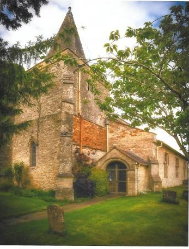 News from the pewsTHANK YOU to everyone who contributed to the Coronation Celebration in church – feasting, reading, parading, decorating, ringing and singing. By the time this goes to print we will have held our Patronal Songs of Praise so our next celebration service will be HARVEST FESTIVAL and SUPPER starting at 5pm on September 24th.  Do come and join us if you can - extra singers and cooks especially welcome! We look forward to giving thanks to God for all the good things we have.THANK YOU also, to all those who help us with the upkeep of the church and churchyard.  We have been handed back responsibility for the new churchyard, many thanks to Robert Swinford for his continued efforts in cutting back bushes and trees.  Working parties, mowers, cleaners and flower arrangers continue to do sterling work month by month.You may have spotted BUILDERS and a DRONE around the church in recent weeks.  The builders are working on some of the tasks we can’t manage alone – clearing the roof, replacing and redecorating guttering and downpipes, mending window surrounds.  The drone belonged to our new architect who is working on the detailed specification for repairing the steeple, as mentioned in the last edition.  THANK YOU to the Friends of St James who have agree that income from the 200club should go towards the Steeple Fund over the next two years.  We look forward to forthcoming Friends events, including an Autumn walk and Quiz.SEPTEMBER FAIR - we hope you can join us on SEPTEMBER 9th for our Fair to be held in the Priory Gardens 1-3:30pm. Relax with a cup of tea, enjoy the stalls and meet up with friends old and new.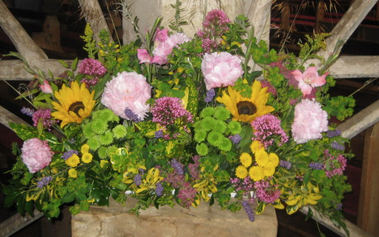 